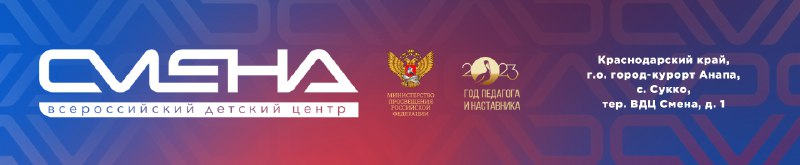 ПРЕСС-РЕЛИЗ                                                                                    17.07.2023 г. «Смена» запустила «#ПЕДКОМПАС»: в палаточном лагере «Наставник» открылась вторая смена для студентов педколледжейВо Всероссийском детском центре «Смена» стартовал второй слет студентов педагогических колледжей «#ПЕДКОМПАС». В палаточный лагерь «Наставник» приехали 50 будущих педагогов из 13 регионов России. Второй слет студентов педагогических колледжей «#ПЕДКОМПАС» продлится с 13 по 26 июля. Образовательная программа будет реализована при поддержке Академии Министерства просвещения России. В программе смены – семинары, посвященные педагогике, практические занятия по туризму и краеведению. Ребята получат комплекс прикладных знаний и умений, необходимых будущим педагогам и наставникам. «Когда завершилась первая смена в «Наставнике», мы получили много положительных отзывов от ребят – амбассадоров нашего палаточного лагеря.  Для молодежи провести две недели вдали от учебников, лекций и студенческой суеты – это  хорошая возможность перезагрузиться, набраться сил и энергии в атмосфере единения с  природой. Уверен, что навыки и умения в области педагогики и туризма, полученные студентами в течение слета, в дальнейшем перерастут в ценный практический опыт, который они будут передавать следующим поколениям», – рассказал директор ВДЦ «Смена» Игорь Журавлев. На открытии смены педагог, победитель конкурса «Воспитатель года Кубани» Евгения Примачок на примере высказываний великих педагогов-классиков пожелала ребятам дерзать, учиться и творить.«У вас есть уникальная возможность отдохнуть и надышаться морским воздухом, пополнить свою профессиональную копилку интересным опытом, чтобы потом продолжить обучение и достойно нести звание будущих педагогов нашей страны», – сказала Евгения Примачок. В рамках слета ребята проходят «Педагогический маршрут», на котором знакомятся с трудами Антона Макаренко, Василия Сухомлинского, Надежды Крупской, Льва Толстого, Константина Ушинского, а также готовят педагогический спектакль по мотивам их научных трудов.В программе слета запланированы походы, туристические игры и соревнования. На маршруте Текос – Бетта ребята в сопровождении вожатых и инструкторов по туризму на практике отработают навыки контроля ориентиров и маршрутов при движении на местности. Студенты освоят методики организации и проведения экскурсий, изучат топографические карты, научатся ориентироваться на местности, устанавливать палатки, оказывать первую помощь пострадавшему, работать с  краеведческими документами. «Я учусь на педагога начальных классов и хотела бы стать для своих учеников примером, наставником как в умственном, так и духовном развитии. Очень жду наш совместный туристический поход. Для нас, будущих учителей, будет полезен такой опыт. Верю, что смена пройдет идеально, и думаю, что в «Наставнике» я сделаю такие фото, которые потом не захочется удалять», – поделилась студентка Пензенского социально-педагогического колледжа Алина Сазонова.Лагерь «Наставник» находится на территории Центра инновационных педагогических технологий ВДЦ «Смена» в селе Текос муниципального образования город-курорт Геленджик Краснодарского края. Всего в течение лета в  «Наставнике» пройдут четыре образовательные смены. В них примут участие 200 будущих педагогов из педагогических колледжей разных регионов России.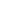 ФГБОУ ВДЦ «Смена» – круглогодичный детский центр, расположенный в с. Сукко Анапского района Краснодарского края. Он включает в себя пять детских образовательных лагерей («Лидер», «Профи», «Арт», «Профессиум», «Наставник»), на базе которых реализуется более 80 образовательных программ. В течение года в Центре проходит 16 смен, их участниками становятся свыше 16 000 ребят из всех регионов России. Профориентация, развитие soft skills, «умный отдых» детей, формирование успешной жизненной навигации – основные направления работы «Смены». С 2017 года здесь действует единственный в стране Всероссийский учебно-тренировочный центр профессионального мастерства и популяризации рабочих профессий, созданный по поручению президента РФ. Учредителями ВДЦ «Смена» являются правительство РФ, Министерство просвещения РФ. Дополнительную информацию можно получить в пресс-службе ВДЦ «Смена»: +7 (86133) 93-520 (доб. 246), press@smena.org. Официальный сайт: смена.дети.